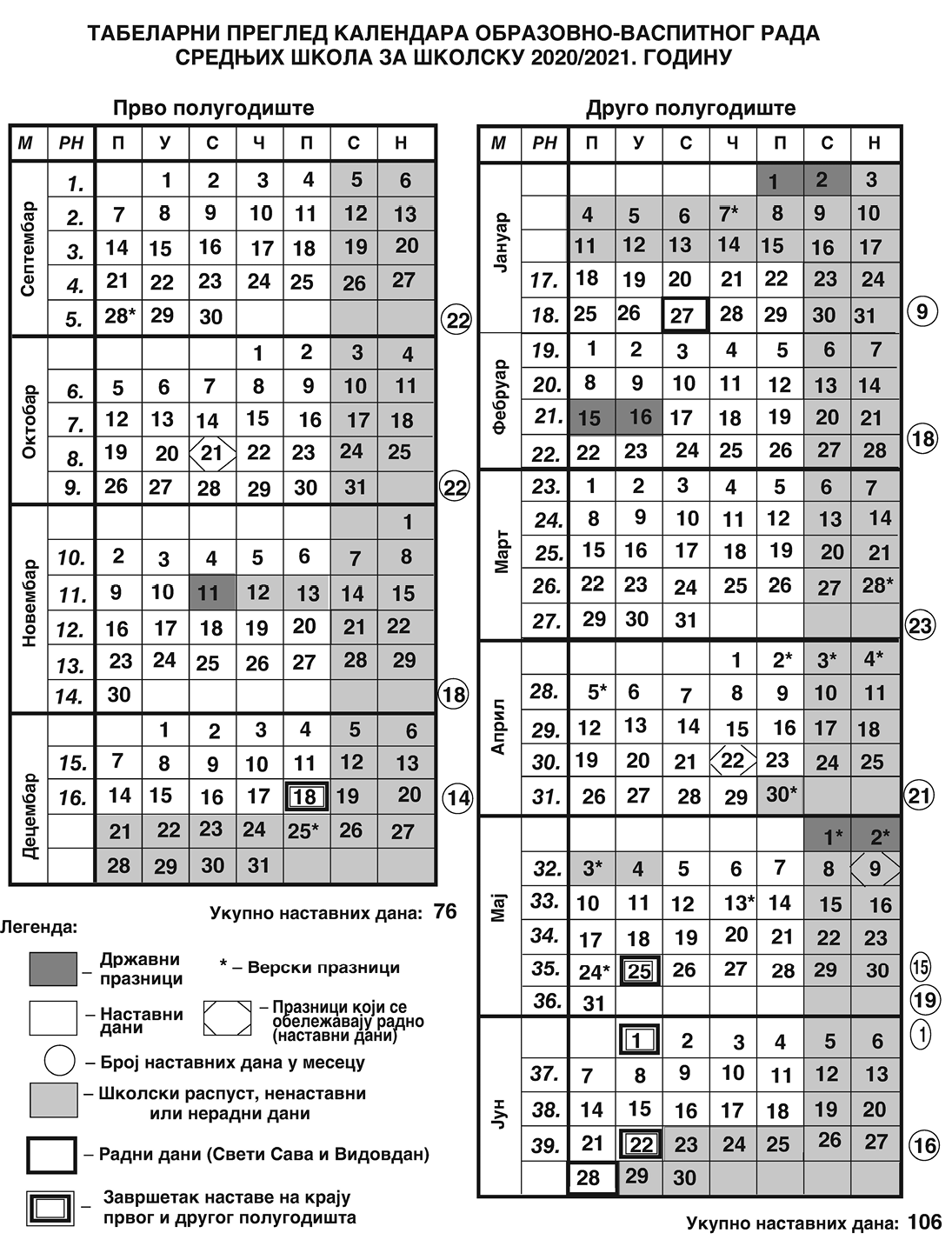     Дел. број: 8 – 243     Датум: 14. 4. 2021. године